SEŠTEVANJE DO 20 S PONAZORILINAJPREJ MALO PONOVIMO, KAR ŽE ZNAMO. 1. IN 2. NALOGE TI NI POTREBNO PREPISOVATO OZ. ZAPISOVATI. ZADOSTI BO , ČE JU REŠIŠ USTNO.NALOGA:PREBERI NAPISANE ŠTEVILKE, POSKUSI JIH PREBRATI ŠE V VRSTNEM REDU OD 20 DO 11.                    13, 15, 17, 11, 12, 16, 14, 19, 18, 20NALOGA: POVEJ SOSEDI NASLEDNJIH ŠTEVIL12  -1  13  +1  1415,    17,    19,     11RAZPOREDI KARTONČKE V MREŽI     (glej videoposnetek naloga 1 )POIŠČI ŠTEVILKE V MREŽI      (glej videoposnetek naloga 2)SEDAJ PA, HORUK NA RAČUNANJENALOGO LAHKO NATISNEŠ, ČE IMATE DOMA TISKALNIK, DRUGAČE PA JO PRERIŠI IN REŠI V BREZČRTNI ZVEZEK. NAMESTO MREŽE LAHKO NARIŠEŠ TUDI KVADRATKE,  ZA ŽABJE POSKOKE PA UPORABI RAVNILO.NALOGA: POBARVAJ IN IZRAČUNAJ NASLEDNJE RAČUNE11 + 8 =10 + 6 =14 + 5 =13 + 3 =PA POSKUSI ŠE Z ŽABJIMI POSKOKI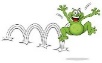 12 + 6 =0       1       2          3       4        5         6         7        8         9     10        11      12      13      14      15       16      17      18      19      2013 + 7 =0       1       2          3       4        5         6         7        8         9     10        11      12      13      14      15       16      17      18      19      2011 + 7 =0       1       2          3       4        5         6         7        8         9     10        11      12      13      14      15       16      17      18      19      2015 + 4 =0       1       2          3       4        5         6         7        8         9     10        11      12      13      14      15       16      17      18      19      20NALOGA DZ/ str. 50, 51